РЕЗЮМЕ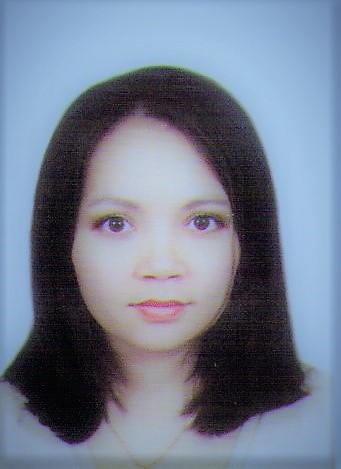 ФИО: Каверзина Диана РинатовнаДолжность: педагог-психолог МАДОУ «Детский сад №1»                                             Образование: Тобольская государственная социально-психологическая академия им. Д.И. МенделееваФакультет: социально-психологическийСпециальность: педагог-психологПсихолого-педагогический стаж: 3 года 7 месяцевФункциональные обязанности:-осуществление профессиональной деятельности, направленной на сохранение психического, соматического и социального благополучия воспитанников в процессе воспитания и обучении;-проведение психологической диагностики различного профиля и назначения;-планирование и разработка развивающих программ с учетом индивидуальных особенностей личности воспитанников;-определение степени отклонений в развитии воспитанников, а также нарушений социального развития и проведение их психолого-педагогической коррекции.-психолого-педагогические консультации для родителей, педагогов;-восстановление психоэмоционального состояния детей, их родителей;- участие в ПМП консилиуме образовательного учреждения.Профессиональные навыки:-навыки проведения индивидуального и группового консультирования;-навыки проведения психологического тестирования и обработки полученных результатов;-навыки составления психологических карт, заключений, характеристик, представлений;-владение психодиагностическими методиками:-навыки проведения психологических тренингов;-умение выслушать и понять человека, успокоить, посочувствовать;-опытный пользователь ПК: MsWord, Excel, Internet;-владение языками: русский – свободно, английский – средний уровень.Личные качества: коммуникабельность, уравновешенность, доброжелательность, оптимистичность, внимательность, отзывчивость, тактичность, уверенность, пунктуальность.